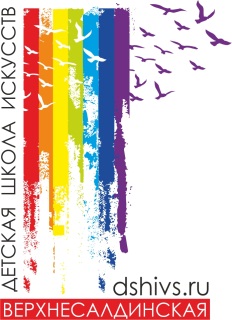 МУНИЦИПАЛЬНОЕ БЮДЖЕТНОЕ УЧРЕЖДЕНИЕ ДОПОЛНИТЕЛЬНОГО ОБРАЗОВАНИЯ «ВЕРХНЕСАЛДИНСКАЯ ДЕТСКАЯ ШКОЛА ИСКУССТВ»624760 Свердловская область, , г. Верхняя Салда ул. Энгельса, д.47телефон/факс: (34345) 5-37-91, e-mail: dshivs@yandex.ru, ОКПО 36411569, ОГРН 1026600784990        ИНН/КПП 6607003814/660701001        БИК  046577001РЕГЛАМЕНТобластного комплексного методического мероприятия «Инновационные образовательные технологии в процессе реализации ДПП «Народные инструменты» в соответствии с ФГТ. Из опыта работы отделения народных инструментов Верхнесалдинской  ДШИ»  ВремяВремяМероприятиеДокладчик 20 ноября Театральный зал ДШИ20 ноября Театральный зал ДШИ20 ноября Театральный зал ДШИ20 ноября Театральный зал ДШИ10.30-11.00Регистрация участников методического мероприятияРегистрация участников методического мероприятия11.00Открытие методического мероприятияОткрытие методического мероприятияСавченко Михаил Владимирович, Глава Верхнесалдинского городского округа Полякова Светлана Владимировна, начальник отдела по социальной сфере и культуреБеляевская Надежда Николаевна, Эксперт, председатель НТМО ГБПОУ СО Нижнетагильского колледжа искусств11.10Верхнесалдинская детская школа искусств в цифрахВерхнесалдинская детская школа искусств в цифрахСурова Елена Борисовна, директор ДШИ г. Верхняя Салда11.20Практика реализации дополнительной предпрофессиональной программы «Народные инструменты»Практика реализации дополнительной предпрофессиональной программы «Народные инструменты»Бабкина Ольга Александровна, заместитель директора по учебной работеДШИ г. Верхняя Салда11.35Владение современными образовательными технологиями в соответствии с требованиями прохождения аттестации педагогическими работниками Владение современными образовательными технологиями в соответствии с требованиями прохождения аттестации педагогическими работниками Калдина Светлана Витальевна, заместитель директора по методической работе ДШИ г. Верхняя Салда11.45Фонды оценочных средств, итоговая аттестация по учебному предмету «Сольфеджио»Фонды оценочных средств, итоговая аттестация по учебному предмету «Сольфеджио»Мезина Алена Владимировна, заведующая теоретическим отделением ДШИ г. Верхняя Салда11.55-12.25Презентация методического пособия «Избранные мелодии» в переложении для 3-х струнной домры и фортепианоПрезентация методического пособия «Избранные мелодии» в переложении для 3-х струнной домры и фортепианоЧиркова Марина Владимировна, преподаватель отделения народных инструментов ДШИ г. Верхняя СалдаОбед 12.30-13.00Обед 12.30-13.00Обед 12.30-13.00Обед 12.30-13.00Оркестровый зал ДШИОркестровый зал ДШИОркестровый зал ДШИОркестровый зал ДШИ13.05-14.00Открытый урок «От маленьких Капелек до Образцовой Капели» с участием Образцового коллектива – ансамбля домр «Капель».Открытый урок «От маленьких Капелек до Образцовой Капели» с участием Образцового коллектива – ансамбля домр «Капель».Чиркова Марина Владимировна,  преподаватель отделения народных инструментов, Тетюева Лариса Дмитриевна, заведующая отделением народных инструментов ДШИ г. Верхняя СалдаБольшой зал ДШИБольшой зал ДШИБольшой зал ДШИБольшой зал ДШИ14.05-14.3514.05-14.35Концерт учащихся отделения народных инструментов Верхнесалдинской ДШИ преподаватели отделения народных инструментов ДШИ г. Верхняя Салда14.45-15.0014.45-15.00Подведение итогов, круглый столСурова Елена Борисовна, директор ДШИ г. Верхняя Салда,Беляевская Надежда Николаевна, эксперт, председатель НТМО ГБПОУ СО Нижнетагильского колледжа искусств